GIẤY XÁC NHẬN(Theo Thông tư số 36/2015/TT – BLĐTBXH về việc hướng dẫn trình tự thủ tục ưu đãi với người có công và con của họ)TRƯỜNG CAO ĐẲNG KINH TẾ CÔNG NGHIỆP HÀ NỘI XÁC NHẬN:Em:……………………………………………………Ngày sinh:………/………/…….Hiện là học sinh, sinh viên của Nhà trường – Mã HSSV:………………………………..Năm thứ:………………………….Học kỳ:……………Năm học:……………………..Khoa:……………………………………………………..Khóa học:…………………...Thời gian đào tạo khóa học: Cao đẳng 3 năm   Trung cấp 2 năm Hình thức đào tạo: chính quy.Kỷ luật trong thời gian đào tạo (nếu có)……………………………………....................Đề nghị phòng Lao động – Thương binh và xã hội xem xét, giải quyết chế độ ưu đãi trong giáo dục đào tạo cho HSSV:…………………………………………………… theo quy định và chế độ hiện hành./.Giấy xác nhận này: dùng trong trường hợp xác nhận con thương binh, con bệnh binh, con liệt sĩ, con người có công  là sinh viên Nhà trường để hưởng chế độ ưu đãi tại địa phương (thay cho Sổ ưu đãi giáo dục, nếu không dùng sổ)GIẤY XÁC NHẬNTRƯỜNG CAO ĐẲNG KINH TẾ CÔNG NGHIỆP HÀ NỘI XÁC NHẬN:Em:……………………………………………………Ngày sinh:………/………/…….Hộ khẩu thường trú:…………………………………………………………………….…………………………………………………………………………………………….Hiện là học sinh, sinh viên lớp:……………………………Mã thẻ HSSV:……………..Chuyên ngành đào tạo:………………………………………………………………….Khoa:…………………………………………………….Khóa:………………………...Hệ đào tạo chính quy: Cao đẳng   Trung cấp.Trong quá trình học tập và rèn luyện tại Nhà trường, học sinh sinh viên có tên đã chấp hành đầy đủ nội quy, quy chế và không có biểu hiện vi phạm pháp luật.Đề nghị các cơ quan đơn vị liên quan xem xét giúp đỡ tạo điều kiện cho HSSV…….…………………………………..liên hệ giải quyết về việc:Đăng ký làm vé xe buýt tháng ( trường hợp chưa có thẻ HSSV)Đăng ký tạm trú tại địa phươngĐăng ký làm sim sinh viên, các dịch vụ mạng viễn thôngLàm thêm ngoài giờ học, hỗ trợ đời sống sinh hoạt học tập sinh viên.Đăng ký giấy phép lái xe motoĐăng ký xe moto, xe máyViệc khác:………………………………………………………………………………GIẤY XÁC NHẬN(Theo Nghị định 38/2007/NĐ-CP về việc tạm hoãn và miễn gọi nhập ngũ)TRƯỜNG CAO ĐẲNG KINH TẾ CÔNG NGHIỆP HÀ NỘI XÁC NHẬN:Em:……………………………………………………Ngày sinh:………/………/…….Hiện là học sinh, sinh viên của Nhà trường – Mã HSSV:………………………………..Năm thứ:………………………….Học kỳ:……………Năm học:……………………..Khoa:……………………………………………………..Khóa học:…………………...Hệ đào tạo: Cao đẳng 3 năm   Trung cấp 2 năm – Hình thức đào tạo: chính quy.Căn cứ Luật nghĩa vụ quân sự và khoản 9 Điều 3 Nghị định 38/2007/NĐ – CP về việc tạm hoãn và miễn gọi nhập ngũ công dân nam trong thời bình, Nhà trường xác nhận học sinh, sinh viên làm cơ sở  địa phương xem xét thực hiện các thủ tục tạm hoãn gọi nhập ngũ đối công dân nam là HSSV có tên trên.GIẤY XÁC NHẬN(Theo Quyết định số 157/2007/QĐ – TTg về việc tín dụng cho HSSV)TRƯỜNG CAO ĐẲNG KINH TẾ CÔNG NGHIỆP HÀ NỘI XÁC NHẬN:Họ và tên học sinh, sinh viên:………………………………………………...................Ngày sinh:……/……/………………..Giới tính:                    NữSố CMND:……………………………Ngày cấp:………………Nơi cấp:……………Mã trường theo học (mã quy ước trong quy chế tuyển sinh): 	CCKTên trường: 	Trường Cao đẳng Kinh tế Công nghiệp Hà NộiChuyên ngành học:………………………………………………………………………Hệ đào tạo: Cao đẳng  3 năm (36 tháng)          Trung cấp 2 năm (24 tháng)Khoá: 20…..- 20…	                 Loại hình đào tạo: chính quyLớp:………………	                   Mã thẻ HSSV:………………………………………….Khoa:…………………………………………………………………………...................Ngày nhập học:……../………./………Thời gian ra trường:………/………../…….- Số tiền học phí hàng tháng:..................................đồng. Thuộc diện:		- Không miễn giảm- Giảm học phí- Miễn học phíThuộc đối tượng:	 - Mồ côi- Không mồ côi- Trong thời gian theo học tại trường, HSSV ....................................... không bị xử phạt hành chính trở lên về các hành vi: cờ bạc, nghiện hút, trộm cắp, buôn lậu.- Số tài khoản của nhà trường: 9523.1.1.1054139, tại ngân hàng: Kho bạc nhà nước Thanh Trì, Hà Nội. Hà Nội, ngày …… tháng …… năm ………HIỆU TRƯỞNGMẫu: MX1GXN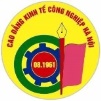 BỘ CÔNG THƯƠNGTRƯỜNG CAO ĐẲNG KINH TẾ CÔNG NGHIỆP HÀ NỘICỘNG HÒA XÃ HỘI CHỦ NGHĨA VIỆT NAMĐộc lập – Tự do – Hạnh phúcHà nội, ngày………tháng………năm…………..HIỆU TRƯỞNGMẫu: M2GXNBỘ CÔNG THƯƠNGTRƯỜNG CAO ĐẲNG KINH TẾ CÔNG NGHIỆP HÀ NỘICỘNG HÒA XÃ HỘI CHỦ NGHĨA VIỆT NAMĐộc lập – Tự do – Hạnh phúcHà nội, ngày………tháng………năm…………..HIỆU TRƯỞNGMẫu: M3GXNBỘ CÔNG THƯƠNGTRƯỜNG CAO ĐẲNG KINH TẾ CÔNG NGHIỆP HÀ NỘICỘNG HÒA XÃ HỘI CHỦ NGHĨA VIỆT NAMĐộc lập – Tự do – Hạnh phúcHà nội, ngày………tháng………năm…………..HIỆU TRƯỞNG
Mẫu: MX4GXNBỘ CÔNG THƯƠNGTRƯỜNG CAO ĐẲNG KINH TẾ CÔNG NGHIỆP HÀ NỘICỘNG HÒA XÃ HỘI CHỦ NGHĨA VIỆT NAMĐộc lập – Tự do – Hạnh phúc